Занятие педагога-психолога по развитию эмоционально-волевой сферыПовторяем эмоции  «РАДОСТЬ»Вначале обсудите с ребенком его настроение (какое оно у него: грустное, веселое, сердитое, спокойное) Почему настроение такое?Рассмотрите пиктограмму «Радость»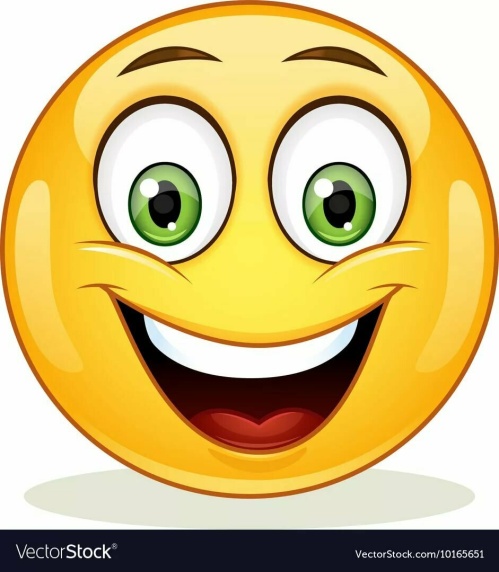 Вопрос для ребенка: Как мы можем узнать радостного человека?Дополните ответ ребенка: По выражению лица, которое называется мимикой, совсем не трудно узнать радостного человека: он улыбается или смеется, уголки губ приподняты вверх, глаза прищурены.У радостного человека появляется уверенность в собственных силах. Он ощущает необыкновенную легкость, ему хочется летать, плясать, прыгать, кричать, чтобы выплеснуть переполняющую его радость. Говорят: «В радости и розы краснее, и фиалки голубее, и солнце ярче; даже дождь бодрит и успокаивает».Попробуйте изобразить жесты радостного человека. (Ребенок выполняет задание.)Покажи, какая поза и какая походка у радостного человека. (Ребенок выполняет задание.)Постарайтесь радостно сказать фразу: «Сегодня шел дождь». (Ребенок выполняет задание.)Закончите предложения вместе с ребенком:«Когда я радуюсь, я… (улыбаюсь, прыгаю, смеюсь, пою)».«Я радуюсь, когда вижу… (подарки, мамино лицо, торт, клоунов)».Рисование радостиВключите ребенку веселую музыку. Для работы понадобятся: набор цветных карандашей, простой карандаш, ластик, лист бумаги.Нарисуйте, пожалуйста, свою радость. Перед тем, как начнете рисовать, подумайте: какая она, какого цвета? Подумайте, какого цвета карандаши вам понадобятся. Расскажите о своей радости, вспомните, что вы делали, когда радовались, кто был с вами рядом или кого вы хотели бы видеть в этот момент.А может быть, кто-нибудь нарисует «Портрет Радости», а потом расскажет о ней, ответив на вопросы: где она живет? чем занимается? любит ли ходить в гости или чаще сидит одна дома? есть ли у нее друзья? есть ли враги? (Ребенок выполняет задание, а затем рассказывает о своем  рисунке.)В течение недели можно прочитать рассказы по этой теме:Л.А. Никифорова«Кукольник»Их было так много, что он остановился и задумался. Всю витрину магазина занимали куклы. Ему нужна была кукла, которая могла сыграть роль и принцессы, и красивой пастушки, и злой колдуньи. Кукольник зашел в магазин и долго выбирал себе куклу. Наконец, он ее выбрал. Это была фарфоровая кукла с красивыми кудряшками, в длинном голубом платье. Кукла умела ходить и говорить «мама». Ее положили в большую картонную коробку и завязали ярким бантом. Когда кукольник нес ее домой, она с надеждой думала: «Ну наконец-то меня увидят другие люди. Они увидят мою красоту, будут восхищаться мной. Может быть, я даже буду жить во дворце. Я буду самой любимой куклой у моей новой хозяйки! Она меня поставит в новый шкафчик и будет показывать своим подружкам». Но когда кукольник пришел домой и развязал коробку, кукла увидела его бедную комнату. В углу стоял старенький чемоданчик, из которого выглядывали другие куклы. Он достал куклу из коробки, аккуратно свернул ленточку и сказал: — Тебя я назову Августина. Теперь ты будешь жить вместе с другими куклами в этом чемоданчике. Потом добавил, ласково поглаживая остальных кукол: — Где любовь да совет, там и горя нет. Живите дружно. Король, королева, пастушка— все вы равны для меня. Завтра будем репетировать. — Как— равны? Что это за чемоданчик? Как я смогу здесь уместиться, ведь у меня такое красивое, дорогое платье? Я сделана из фарфора ручной работы!..— заговорила она капризным голосом, когда кукольник прикрыл чемодан и улегся спать. — Ты кто?— услышала она голос другой куклы. — Я— самая красивая кукла из магазина. Меня сделала кукольных дел мастерица. Каких только кукол не было в ее магазине! Там были маленькие ручные куклы для театра. Их надевали на руку и показывали спектакли маленьким детям. Там были большие ростовые куклы. У них были красивые, выразительные лица с длинными ресницами. Японские куклы назывались нинге. Они были очень дорогие, потому что для их костюмов мастерица использовала яркую, красивую парчу и вышивала золотыми нитками цветы сакуры и павлинов. Еще там были куклы, которые покупали простые, бедные люди. Их делали из нескольких тряпочек. Они были без рук, без ног; это были забавные куклы. Люди ставили их в свои дома и называли оберегами. С ними любили играть дети, их любили хозяйки, веря в то, что они оберегают их дом. Но меня любили больше всех! Посмотрите, какое у меня красивое, румяное лицо и прекрасные длинные локоны. Фасон моего платья мастерица взяла из модного журнала. А теперь я здесь?! Я уверена, что завтра мой новый хозяин найдет мне достойное место! — Я не понимаю, зачем он принес тебя к нам. Ведь самая красивая и любимая кукла— это я!— возмущенно заговорила кукла, которая лежала рядом с Августиной.— Мое имя— Белль, что означает «красивая». Во всех спектаклях Кукольника только я играла главные роли! О! Какими восторженными аплодисментами меня награждали зрители после моих спектаклей! Какое количество детей стояло в очереди, чтобы после спектакля полюбоваться моими платьями и потрогать их! Это я езжу с моим хозяином уже много лет. Это со мной он разговаривает долгими вечерами, когда остается один! Только я знаю все о его настроении! А ты? Зачем ты здесь? Они спорили всю ночь и уснули только под утро. Когда Кукольник открыл утром чемоданчик, он ласково поздоровался с каждой куклой, погладил ее и повторил опять: — Где любовь да совет, там и горя нет. Давайте репетировать! Он раздал куклам роли, переодел их в костюмы, и они начали репетировать. Сначала Августина и Белль спорили по ночам, лежа вместе в тесном чемоданчике. Они выясняли, кто из них главнее, красивее, важнее для Кукольника. А потом, незаметно для себя, от споров они перешли к обсуждению ролей, которые давал им Кукольник. В зависимости от роли, которую играла каждая из них, Кукольник менял им платья. Если Августина играла роль королевы, то он надевал ей парчовое платье, расшитое золотыми нитками. А на следующий день она играла роль нищенки, и у нее было простое платье с дырявым подолом. На другой день Белль была крестьянкой, а Августина— злой колдуньей. У них так часто менялись роли, что они перестали спорить из-за платьев и причесок, которые им делал Кукольник. Они даже научились спать в тесном чемоданчике так, чтобы не мять платья друг друга. Августина так привыкла к жизни у Кукольника, что уже и забыла, какой была некоторое время назад. Постоянная любовь и доброе отношение Кукольника ко всем куклам помогли им понять и почувствовать то, что он говорил им каждый день: — Где любовь да совет, там и горя нет.Л.А. Никифорова «День рождения»В одной семье жила девочка. Она была хорошей девочкой, но очень медлительной. Ее утро начиналось с того, что она меедленно вставала, еще меедлен-не-е умывалась, очень медленно завтракала. А еще мед-лен-нее она одевалась и не спеша шла в школу. Однажды девочка пришла домой из школы. Она покушала, переоделась и стала играть в игрушки. И про уроки совсем позабыла. Играла она, играла, и вдруг услышала: — Если медленно идти, можно к цели не дойти. Девочка удивилась: — Кто это? Она повернулась и увидела попугая, который сидел в клетке, чистил перышки и приговаривал. — А, это ты, Кеша? Ты научился новым словам? Она построила замок из «Лего», поиграла со своими любимыми лошадками, стала собирать пазл. Попугай опять проговорил: — Если медленно идти, можно к цели не дойти. — Да замолчи ты!— воскликнула девочка.— Надоел! Тут зазвонил телефон. Это звонила ее подруга, она напомнила, что сегодня у нее день рождения. Приглашены гости, будут и клоуны, и ученая собачка. Клоун даже покажет фокусы. Наверняка будет очень интересно. — Хорошо, хорошо, я успею,— сказала девочка. И продолжила собирать пазл. Она как раз закончила складывать замок, и ей осталось сложить карету для лошадей. — Если медленно идти, можно к цели не дойти,— опять произнес Кеша. — Опять ты глупости говоришь! Не видишь, я заканчиваю. Она начала меедленно выбирать платье. — Это не хочу! Это мне не нравится! Это слишком длинное… Пока она перебирала платья, случайно задела пульт от теле-визора. Телевизор включился, и она стала смотреть новый мультфильм про принцессу. Тут опять зазвонил телефон. — Ну где же ты? Тут собачка так интересно считает! Давай, приходи скорее!— волновалась подружка. — Да-да-да, я собираюсь. И девочка стала меедленно надевать колготки, потому что все это время до сих пор была в носочках и в домашних тапочках. — А где же мои туфельки? Она стала не спеша искать свои туфли, но они никак не хотели находиться. — Может быть, они в ванной? Я их там вчера оставила. Наконец-то она собралась, стала надевать курточку, и вдруг зазвонил телефон. Это была ее подружка, и она грустным голосом сказала: — Ты можешь уже не приходить. Самое интересное уже закончилось… — Как? Закончилось самое интересное? Почему меня не до- ждались? Но я же уже иду! Я же… могу! Я умею все делать быстро! Девочка положила трубку. — Так! Начинай думать. Быстро надевай сапожки! Застегивай курточку! Я же все умею! Не забудь туфельки. Надо же, я сама себе командую. Я готова, уже готова! Быстро закрывай дверь. Не забудь подарок!— говорила девочка сама себе. И она быстро выскочила из дома и побежала к подружке. Когда она вошла, все ребята стали наперебой рассказывать, как было интересно: как клоун пускал огромные, вот такие, разноцветные мыльные пузыри, и каждый, кто хотел, тоже мог попускать пузыри разной формы; как ученая собачка считала до 10 и смешно гавкала, когда ей показывали какую-нибудь цифру; как клоун показывал настоящие фокусы, даже извержение вулкана. Подружка сказала: — Жалко, что ты всего этого не видела! Но я рада, что ты пришла. Мы как раз сейчас будем есть торт. Еще даже свечи не успели зажечь. Я не ожидала от тебя такой скорости! Ты— про- сто метеор! Расскажи, как у тебя это получилось? — Я сама от себя не ожидала!— сказала девочка.— Оказывается, я умею быстро собираться! Я проговаривала каждый свой шаг, что мне надо сделать. Я командовала собой! И это помогло. Ребята подошли к столу, подружка загадала желание, задула свечи, и все стали есть торт.Посмотрите мультфильмы по теме:«Как ослик грустью заболел»«Мама для мамонтенка»«Просто так»